СодержаниеОБЩИЕ ПОЛОЖЕНИЯ	3I. РАЗМЕЩЕНИЕ ОБЪЕКТОВ КАПИТАЛЬНОГО СТРОИТЕЛЬСТВА	41. Перечень планируемых к размещению объектов капитального строительства местного значения	42. Перечень планируемых к размещению объектов капитального строительства регионального значения	53. Перечень планируемых к размещению объектов капитального строительства федерального значения	6II. ХАРАКТЕРИСТИКИ ПЛАНИРУЕМОГО РАЗВИТИЯ ТЕРРИТОРИИ	7ОБЩИЕ ПОЛОЖЕНИЯПроект планировки территории представляет собой вид документации по планировке территории, подготовка которого осуществляется для выделения элементов планировочной структуры, установления параметров планируемого развития элементов планировочной структуры, зон планируемого размещения объектов федерального значения, объектов регионального значения, объектов местного значения.Подготовка проекта планировки осуществляется в отношении застроенных или подлежащих застройке территорий.Состав и содержание проекта планировки территории устанавливаются Градостроительным кодексом РФ, законами и иными нормативными правовыми актами Хабаровского края.Настоящее положение о размещении объектов капитального строительства федерального, регионального или местного значения (далее – Положение), представляет собой нормативный правовой акт, состоящий из двух разделов.В первом разделе Положения закрепляется перечень планируемых к размещению на территории муниципального образования объектов местного значения, объектов регионального значения, объектов федерального значения, строительство которых финансируется за счет средств соответствующего бюджета. Во втором разделе Положения приводятся характеристики планируемого развития территории, основанные на анализе размещения объектов капитального строительства различного функционального назначения, систем социального, транспортного обслуживания и инженерно-технического обеспечения, строительство и эксплуатация которых финансируется, в том числе, за счет частных средств. I. РАЗМЕЩЕНИЕ ОБЪЕКТОВ КАПИТАЛЬНОГО СТРОИТЕЛЬСТВА 1. Перечень планируемых к размещению объектов капитального строительства местного значения1.1 Транспортная инфраструктураМагистральная улица районного значения- протяженность: 0,515 км,- вид покрытия: капитальное (асфальтобетонное).	2) Улицы и дороги местного значения- протяженность: 4,855 км,- вид покрытия: капитальное (асфальтобетонное).	3) Проезды- протяженность 0,37 км (в том 0,20 км реконструкция),- вид покрытия: капитальное (асфальтобетонное).Технические показатели развития системы транспортного обслуживания уточнить на стадии рабочего проектирования.1.2 Инженерная инфраструктура1.2.1 ВодоснабжениеТрубопровод- способ прокладки: подземный,- материал: полимер,- протяженность: 5,5 км.1.2.2 Канализация1) Трубопровод- способ прокладки: подземный,Самотечный канализационный коллектор- протяженность: 3,85 км.Напорный канализационный коллектор- протяженность: 1,2 км.2) Канализационная насосная станция1.2.3 ТеплоснабжениеТрубопровод- способ прокладки: подземный,- материал: сталь,- протяженность: 2,1 км.1.2.4 Электроснабжение1) Линия электропередач 0,4 КВт - способ прокладки: воздушный,- материал: самонесущий изолированный провод,- протяженность: 4,2 км.Технические показатели развития системы инженерно-технического обеспечения уточнить на стадии рабочего проектирования.2. Перечень планируемых к размещению объектов капитального строительства регионального значенияРазмещение объектов капитального строительства регионального значения на территории проектирования не предусмотрено.3. Перечень планируемых к размещению объектов капитального строительства федерального значенияРазмещение объектов капитального строительства федерального значения на территории проектирования не предусмотрено.II. ХАРАКТЕРИСТИКИ ПЛАНИРУЕМОГО РАЗВИТИЯ ТЕРРИТОРИИ№ п/пНаименование показателяЕдиница измеренияЗначение1ТЕРРИТОРИЯТЕРРИТОРИЯТЕРРИТОРИЯ1.1Общая площадь земель в проектных границахга26,771.2Площадь территории в границах красных линийга17,541.3Зоны планируемого размещения объектов1.3.1- жилая зонага16,91.3.2- зона административно-делового, общественного и коммерческого назначенияга0,6361.3.3- зона мест отдыха общего пользованияга0,4511.3.4- инженерной и транспортной инфраструктурыга8,7791.4Плотность застройкитыс.м2/га2,02НАСЕЛЕНИЕНАСЕЛЕНИЕНАСЕЛЕНИЕ2.1Численность населениячел.6802.2Плотность населениячел./га303ЖИЛИЩНЫЙ ФОНДЖИЛИЩНЫЙ ФОНДЖИЛИЩНЫЙ ФОНД3.1Общий объем индивидуального жилищного фонда, в том числе:тыс.м20,323.1Общий объем индивидуального жилищного фонда, в том числе:кол-во домов23.1.1- двухэтажные жилые доматыс.м224,823.1.1- двухэтажные жилые домакол-во домов1413.2.2Средняя этажность застройкиэтаж23.3Нормативный размер земельного участкага0,08 - 0,124ОБЪЕКТЫ ТРАНСПОРТНОЙ ИНФРАСТРУКТУРЫОБЪЕКТЫ ТРАНСПОРТНОЙ ИНФРАСТРУКТУРЫОБЪЕКТЫ ТРАНСПОРТНОЙ ИНФРАСТРУКТУРЫ4.1Протяженность улично-дорожной сети всегокм5,744.2Магистральная улица районного значениякм0,5154.3Улицы и дороги местного значениякм4,8554.4Проездыкм0,375ОБЪЕКТЫ ИНЖЕНЕРНОЙ ИНФРАСТРУКТУРЫОБЪЕКТЫ ИНЖЕНЕРНОЙ ИНФРАСТРУКТУРЫОБЪЕКТЫ ИНЖЕНЕРНОЙ ИНФРАСТРУКТУРЫ5.1Водоснабжение:5.1.1- трубопроводкм16,45.2Канализация5.2.1- трубопровод (самотечный коллектор)км3,855.2.2- трубопровод (напорный коллектор)км1,25.2.3- канализационная насосная станцияшт.15.3Теплоснабжение5.3.1- трубопроводкм2,15.4Электроснабжение5.4.1- линия электропередач 0,4 КВткм4,2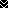 